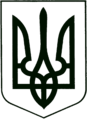 УКРАЇНА
МОГИЛІВ-ПОДІЛЬСЬКА МІСЬКА РАДА
ВІННИЦЬКОЇ ОБЛАСТІВИКОНАВЧИЙ КОМІТЕТ                                                           РІШЕННЯ №17Від 20.01.2022 р.                                              м. Могилів-ПодільськийПро затвердження видів безоплатних суспільно корисних робітдля порушників, на яких судом накладено адміністративне стягненняу вигляді громадських робіт, та переліку об’єктів для відбування порушниками громадських робіт на 2022 рікВідповідно до ст. 30, п.п. 2 п. «а» ч. 1 ст. 38, ч. 1 ст. 52, ч. 6 ст. 59 Закону України «Про місцеве самоврядування в Україні», ст.ст. 30-1, 321-1, 321-3 Кодексу України про адміністративні правопорушення, розглянувши лист начальника Могилів - Подільського районного відділу філії Державної установи «Центр пробації» у Вінницькій області, підполковника внутрішньої служби Притики А.М.від 04.01.2022 року №42/12/01-22, -виконком міської ради ВИРІШИВ:         2. Затвердити перелік підприємств, на об’єктах яких здійснюєтьсявиконання безоплатних суспільно корисних робіт:  - Могилів – Подільське міське комунальне підприємство «Житловокомунгосп»; - Могилів – Подільське міське комунальне підприємство «Могилів – Подільський         парк культури та відпочинку ім. Лесі Українки»;  - комунальне підприємство ритуального обслуговування «Скорбота» Могилів –    Подільської міської ради; - Могилів – Подільське міське комунальне підприємство «Комбінат комунальних    підприємств».3. Затвердити Порядок організації виконання безоплатних суспільно     корисних робіт згідно з додатком, що додається. 4. Дане рішення надіслати до Могилів - Подільського районного відділу філії Державної установи «Центр пробації» у Вінницькій області.5. Контроль за виконанням даного рішення покласти на першого заступника міського голови Безмещука П.О..              Міський голова                                                           Геннадій ГЛУХМАНЮК                                                                                  Додаток                                                                                      до рішення виконавчого                                                                                  комітету міської ради                                                                                      від 20.01.2022 року №17Порядок організації виконання безоплатних суспільно корисних робіт для порушниківГромадські роботи полягають у виконанні порушником у вільний від роботи чи навчання час безоплатних суспільно корисних робіт, тобто, якщо порушник працює на основному місці роботи, керівник підприємства має надавати йому години для відпрацювання громадських робіт до 9.00 год. та після 18.00 год. Відповідно до визначеного переліку підприємств, на яких порушники відбувають громадські роботи, відповідний відділ філії Державної установи «Центр пробації» у Вінницькій області у десятиденний строк з дня отримання постанови суду видає порушнику направлення на одне з цих підприємств. Для початку виконання безоплатних суспільно корисних робіт відповідний відділ філії Державної установи «Центр пробації» у Вінницькій області надсилає на підприємство направлення стосовно особи, на яку покладено виконання громадських робіт. В направленні зазначається підстава виконання громадських робіт, прізвище, ім’я, по батькові особи, що направляється, встановлений термін виконання громадських робіт, термін прибуття особи для виконання громадських робіт. Керівник підприємства погоджує з відповідним відділом філії Державної установи «Центр пробації» у Вінницькій області перелік об’єктів та вид громадських робіт. Після погодження переліку об’єктів та видів громадських робіт керівник підприємства видає наказ про початок відбування виконання робіт порушником, закріплення за ним відповідальної особи, ознайомлення порушника з правилами техніки безпеки при виконанні громадських робіт. На строк громадських робіт керівником підприємства складається графік, в якому поденно зазначаються час та місце відбування таких робіт. Витяг з наказу та графік завіряються підписом керівника та печаткою підприємства і того самого дня надсилаються до відповідного відділу філії Державної установи «Центр пробації» у Вінницькій області. До відбутого строку громадських робіт зараховується тільки той час, протягом якого порушник виконував суспільно корисну працю на визначених об’єктах, що підтверджено повідомленням керівника підприємства. Керівником підприємства заповнюється табель виходу на роботу. Після відпрацювання порушником встановлених судом кількості годин громадських робіт, керівником підприємства видається наказ про припинення виконання. Інформація про кількість відпрацьованих порушником годин та наказ про припинення громадських робіт в зв’язку з відбуттям громадських робіт завіряються підписом керівника і печаткою підприємства та з супровідним листом надсилаються до відповідного відділу філії Державної установи «Центр пробації» у Вінницькій області одразу після відбуття порушником громадських робіт. У разі потреби, відповідний відділ філії Державної установи «Центр пробації» у Вінницькій області здійснює контрольну перевірку за місцем відбування порушником громадських робіт. За результатами перевірки складається акт у двох примірниках, один з яких залишається на підприємстві, а другий з відміткою про ознайомлення власника підприємства зберігається в особовій справі порушника. Керуючий справами виконкому                                           Володимир ВЕРБОВИЙ                1. Встановити наступні види безоплатних суспільно корисних робіт:- благоустрій та озеленення території Могилів - Подільської міської   територіальної громади; - фарбування пішохідних огорож;- впорядкування території Могилів - Подільської міської територіальної   громади з ліквідації наслідків надзвичайних ситуацій, визнаних такими у   встановленому порядку;- впорядкування території, прилеглої до пам’ятників, пам’ятних знаків, місць   меморіального поховання загиблих захисників Вітчизни;- підсобні роботи при проведенні ремонту або реконструкції об’єктів   соціальної сфери (навчальних закладів, дитячих дошкільних закладів,   спортивних майданчиків, закладів культури і охорони здоров’я), які   здійснюються власними силами бюджетних установ;- прибирання побутового, рослинного та будівельного сміття на   прибудинкових територіях та загального користування;- ліквідація неорганізованих (стихійних) звалищ сміття, навантаження та вивіз   негабаритного сміття, обрізаного гілля;- прибирання від хмизу та гілок об’єктів, де проводились роботи із обрізки    зелених насаджень;- очищення газонів від листя з навантаженням його на машину;- очищення доріг, тротуарів, пішохідних доріжок та зупинок громадського   транспорту від снігу, ожеледиці, льоду та посипання протиожеледним   матеріалом на прибудинкових територіях, загального користування;- косіння, видалення трави, ліквідація бур’янів, порослі та кущів, карантинних   рослин на територіях загального користування;- копання газонів та клумб, висадка саджанців дерев, кущів, квітів, поливання   клумб, скошування газонів;- прибирання, фарбування спортивних та дитячих майданчиків на територіях   загального користування;- очищення опор і фасадів будинків від рекламних оголошень;- прибирання сміття з урн, на прибудинкових територіях та загального   користування;- прибирання вулиць;- інші види загальнодоступних суспільно корисних робіт, які мають суспільно   корисну спрямованість.